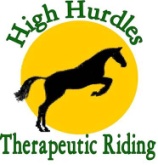 Name: 									          Date: ________________________Current Address: 							          Home Phone: 													          Cell Phone: 				E-mail: 									          Text?  ____YES    ____NOPreferred mode of contact:  ____TEXT ____EMAIL ____CALLAre you under 18 years of age?  ______YES      ______NO                    If YES, what is your age? _____________  Present employer: ___________________________________________________________________________If student, name of school: ____________________________________________________________________Please indicate areas in which you are interested, if they have changed:Leading a horseSide-walking with a riderGroomingAssisting in off-horse / classroom activitiesExercise a horseMailings, NewsletterVolunteer RecruitmentFundraisingPrimary Contact: 									   Phone: 			Alternate Contact: 									   Phone: 			Please indicate Medical Provider information:Physician’s Name: 									   Phone: 			In the event emergency medical aid/treatment is required due to illness or injury while volunteering, or while being on the property of the agency, Suburban Adult Services, Inc. will call 911.SIGNATURE of volunteer (or parent if under 18)					DATEIf you would like to be taken off of our active contact list, please call our barn cell phone at (716)548-0004 to let us know. You may also be put on our “Friends of High Hurdles” list if you would still like updates on the happenings at the barn! In the event that circumstances change and you would like to volunteer again, your paperwork will be kept on file. We appreciate the time you have served with us! Please return completed form to:	High Hurdles / SASi			  or fax to (716) 496-4010	                                                Attn: Shelby Dytschkowskyj	                                                P.O. Box 526                                                            Sardinia, NY 14134                     	  Or feel free to drop it off at the barn and say hi!